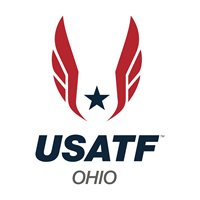              USA TRACK & FIELD          OHIO ASSOCIATION SEMI ANNUAL MEETING                                           Sunday March 26th, 2023                                                12:00pm to 3:00pm                                                     Grove City, Ohio                                                             AGENDAMeeting Called to Order 12:00 noonMinutes of Prior MeetingTreasurer’s ReportMembership ReportCommittee ReportsYouthUpdate on Youth Meets for Spring and Summer 2023Youth ElectionsRacewalkSchedule of Events for 2023MasterSchedule of Events for 2023Men and Women Track & FieldSchedule of Events for 2023LDRSchedule of Events for 2023Championship SerieOfficialsIssues with Certification/MembershipNumber of brand new Official CertifiedFeedback from Officials ClinicSafeSportWebmasterCommunication ChairOld BusinessRecruitment of New OfficialsGrow to Impact GrantOfficials UniformNew BusinessAccreditation Standards-Submitted by President prior to deadlineAward PresentationResults of ElectionAdjournment